MOD. A3)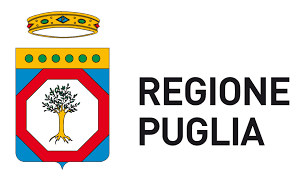 Al/Alla dipendente______________________All’Ufficio Procedimenti DisciplinariAl Responsabile della Prevenzione della Corruzione e della TrasparenzaVALUTAZIONE DEL DIRIGENTE SULLA COMUNICAZIONE DI ASTENSIONE DEL DIPENDENTE IN PRESENZA DI CONFLITTO DI INTERESSI Il/La sottoscritto/a__________________________________________, Dirigente della Struttura _______________________________________________________________________________________; Ai sensi dell’art. 6-bis della L. n. 241/1990 “Nuove norme in materia di procedimento amministrativo e di diritto di accesso ai documenti amministrativi”, dell’art. 7 del D.P.R. n. 62/2013 “Regolamento recante Codice di comportamento dei dipendenti pubblici, a norma dell’art. 54 del decreto legislativo 30 marzo 2001, n. 165”, dell’art. 7, co. 4 e 5, della D.G.R. n. 1423/2014 “Approvazione del Codice di comportamento dei dipendenti della Regione Puglia” e dell’art. 61 del Reg. (UE, Euratom) 2018/1046 “che stabilisce le regole finanziarie applicabili al bilancio generale dell’Unione”;Con riferimento alla comunicazione, riportata in allegato, resa dal/dalla dipendente _____________________________ e sulla base degli elementi di giudizio acquisiti in fase istruttoria;COMUNICAdi ritenere che non sussista una situazione di conflitto di interessi per le ragioni di seguito riportate ______________________________________________________________________________________________________________________________________________________________________________ _______________________________________________________________________________________ e di ritenere, pertanto, che il/la dipendente _______________________________ possa espletare comunque l’attività; ovverodi ritenere che sussista il conflitto di interessi e che, pertanto, il/la dipendente ______________________________ viene sollevato/a dalla responsabilità della singola decisione/attività/fase del procedimento amministrativo o della procedura di affidamento/esecuzione del contratto pubblico ritenuta in conflitto; di assegnare, conseguentemente, la responsabilità della singola decisione/attività/fase del procedimento amministrativo o della procedura di affidamento/esecuzione del contratto pubblico  al/alla dipendente ___________________________ ovvero di avocare a sé la responsabilità della suddetta decisione/attività/fase di cui all’oggetto, ove non rinvenibili all’interno della propria struttura idonee professionalità.                Luogo e data     ______________________					       Il/La dirigente_____________________